Технологическая карта проектирования учебной ситуации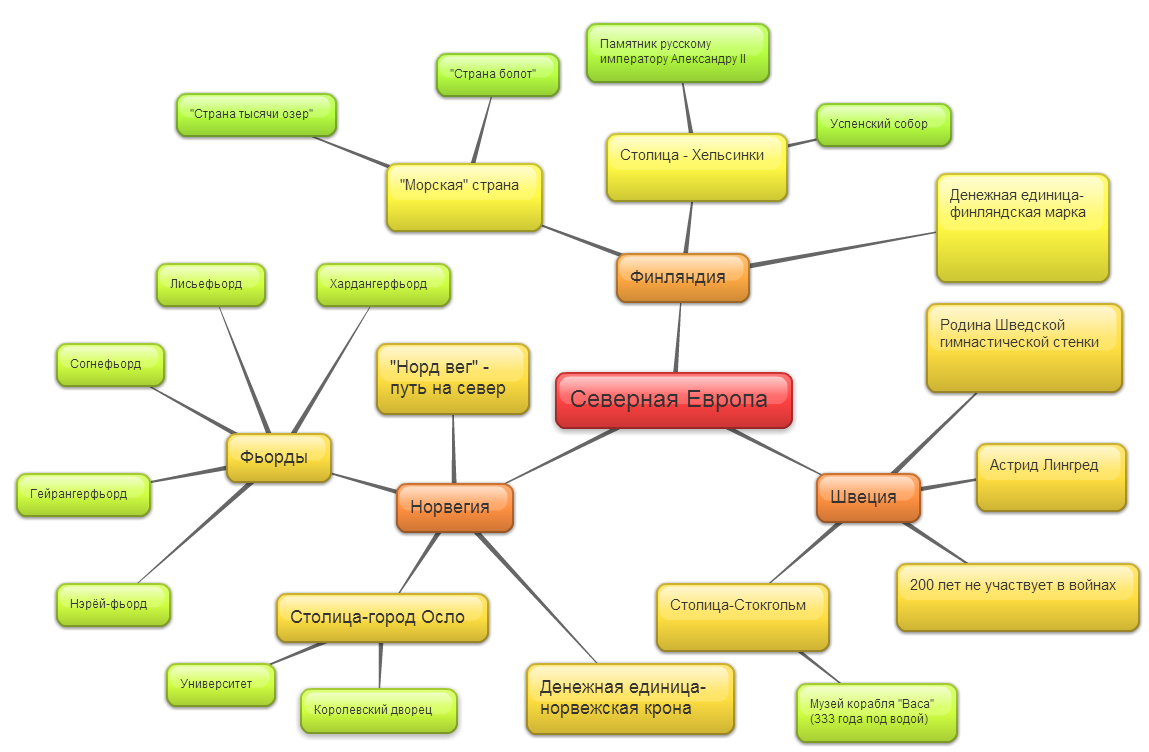 АвторАвторАфонина Мария ВасильевнаАфонина Мария ВасильевнаАфонина Мария ВасильевнаПредметПредметОкружающий мирОкружающий мирОкружающий мирКлассКласс333ТемаТемаГосударства, граничащие с РоссиейГосударства, граничащие с РоссиейГосударства, граничащие с РоссиейОбразовательная модельОбразовательная модельТехнология развития критического мышления на основе сервисов Web 2.0Технология развития критического мышления на основе сервисов Web 2.0Технология развития критического мышления на основе сервисов Web 2.0Учебная 
ситуация, 
длительностьУчебная 
ситуация, 
длительностьРабота в микрогруппах, 25 минРабота в микрогруппах, 25 минРабота в микрогруппах, 25 минПредметные
результаты, их практическая значимостьПредметные
результаты, их практическая значимостьФормирование представления о географическом положении, природе, климате и культурных особенностях стран, граничащих с Россией;Формирование умения работать с информационными источниками.Формирование представления о географическом положении, природе, климате и культурных особенностях стран, граничащих с Россией;Формирование умения работать с информационными источниками.Формирование представления о географическом положении, природе, климате и культурных особенностях стран, граничащих с Россией;Формирование умения работать с информационными источниками.Внутри- и межпредметные связи (знания)Внутри- и межпредметные связи (знания)Страны зарубежной Европы;Знаменитые места мира;Бережное отношение к культурному наследию человечества.Страны зарубежной Европы;Знаменитые места мира;Бережное отношение к культурному наследию человечества.Страны зарубежной Европы;Знаменитые места мира;Бережное отношение к культурному наследию человечества.Средство (сервис) ИКТ, его дидактические возможностиСредство (сервис) ИКТ, его дидактические возможностиСервис Web 2.0 позволяет использовать различные техники визуализации результатов интеллектуальной деятельностиСервис Web 2.0 позволяет использовать различные техники визуализации результатов интеллектуальной деятельностиСервис Web 2.0 позволяет использовать различные техники визуализации результатов интеллектуальной деятельностиВиды
деятельностиВиды
деятельностиИнформационно-поисковая деятельностьИнформационно-поисковая деятельностьИнформационно-поисковая деятельностьЛичностные результаты*Личностные результаты*Личностные результаты*Личностные результаты*Личностные результаты*СамоопределениеСмыслообразованиеСмыслообразованиеСмыслообразованиеЦенностная иморально-этическаяориентацияФормирование целостного взгляда на мир в его органичном единстве и разнообразии природы, народов и культур;Формирование уважительного отношения к иному мнению, истории и культуре других народов.Развитие навыков сотрудничества со взрослыми и сверстниками в разных социальных ситуациях;Наличие мотивации к творческому труду, работе на результат, бережному отношению к материальным и духовным ценностям.Развитие навыков сотрудничества со взрослыми и сверстниками в разных социальных ситуациях;Наличие мотивации к творческому труду, работе на результат, бережному отношению к материальным и духовным ценностям.Развитие навыков сотрудничества со взрослыми и сверстниками в разных социальных ситуациях;Наличие мотивации к творческому труду, работе на результат, бережному отношению к материальным и духовным ценностям.Формирование эстетических потребностей, ценностей и чувств.Метапредметные результатыМетапредметные результатыМетапредметные результатыМетапредметные результатыМетапредметные результатыРегулятивные УУДКоммуникативные УУДКоммуникативные УУДКоммуникативные УУДПознавательные УУДОвладение способностью принимать и сохранять цели и задачи учебной деятельности, поиска средств ее осуществления;умение готовить свое выступление и выступать с графическим сопровождением;Активное использование речевых средств и средств ИКТ для решения познавательных задач;умение готовить свое выступление и выступать с графическим сопровождением;готовность слушать собеседника и вести диалог;умение договариваться о распределении функций и ролей в совместной деятельности;Активное использование речевых средств и средств ИКТ для решения познавательных задач;умение готовить свое выступление и выступать с графическим сопровождением;готовность слушать собеседника и вести диалог;умение договариваться о распределении функций и ролей в совместной деятельности;Активное использование речевых средств и средств ИКТ для решения познавательных задач;умение готовить свое выступление и выступать с графическим сопровождением;готовность слушать собеседника и вести диалог;умение договариваться о распределении функций и ролей в совместной деятельности;  Умение выстраивать стройную, логичную и понятную знаково-символическую структуру, соответствующую выбранной проблематике;умение создавать модели и схемы для решения учебных и познавательных задач;использование различных способов поиска информации;овладение логическими действиями построения рассуждений;умение устанавливать логические связи между понятиями;умение проводить классификацию согласно выбранному критерию;умение работать в материальной и информационной среде начального общего образованияОписание учебной ситуацииОписание учебной ситуацииОписание учебной ситуацииОписание учебной ситуацииОписание учебной ситуацииЗаданиеИспользуя дополнительную литературу, составить кластер с помощью  сайта bubbl.us на тему «Государства, граничащие с Россией». Для этого вам нужно знать географическое положение, природу, интересные факты и культурные особенности стран, граничащих с Россией.Используя дополнительную литературу, составить кластер с помощью  сайта bubbl.us на тему «Государства, граничащие с Россией». Для этого вам нужно знать географическое положение, природу, интересные факты и культурные особенности стран, граничащих с Россией.Используя дополнительную литературу, составить кластер с помощью  сайта bubbl.us на тему «Государства, граничащие с Россией». Для этого вам нужно знать географическое положение, природу, интересные факты и культурные особенности стран, граничащих с Россией.Используя дополнительную литературу, составить кластер с помощью  сайта bubbl.us на тему «Государства, граничащие с Россией». Для этого вам нужно знать географическое положение, природу, интересные факты и культурные особенности стран, граничащих с Россией.Реализация (анализ деятельности и способов достижения планируемых результатов)ВыполнениеВыполнениеПримечаниеПримечаниеРеализация (анализ деятельности и способов достижения планируемых результатов)ПодготовкаПодготовкаДеление на микрогруппы и распределение ролей.Деление на микрогруппы и распределение ролей.Реализация (анализ деятельности и способов достижения планируемых результатов)Выбор темы для группыСеверная ЕвропаПрибалтикаВосточная ЕвропаЗакавказьеСШАВыбор темы для группыСеверная ЕвропаПрибалтикаВосточная ЕвропаЗакавказьеСШАОдин представитель от каждой группы вытягивает листок с темой.Один представитель от каждой группы вытягивает листок с темой.Реализация (анализ деятельности и способов достижения планируемых результатов)Групповая работаГрупповая работаУ каждой микрогруппы в наличии ноутбук с выходом в Интернет. Учитель до урока готовит ноутбуки к работе. Обучающиеся пользуются дополнительной справочной литературой, которую учитель  заранее расставил в мини-библиотеке класса, т.е. обучающиеся должны сами выбрать из различного рода литературы нужную им для решения проблемы.У каждой микрогруппы в наличии ноутбук с выходом в Интернет. Учитель до урока готовит ноутбуки к работе. Обучающиеся пользуются дополнительной справочной литературой, которую учитель  заранее расставил в мини-библиотеке класса, т.е. обучающиеся должны сами выбрать из различного рода литературы нужную им для решения проблемы.Реализация (анализ деятельности и способов достижения планируемых результатов)Оформление результата своей работыОформление результата своей работыРабота в виде кластера на сайте bubbl.us.Работа в виде кластера на сайте bubbl.us.Реализация (анализ деятельности и способов достижения планируемых результатов)Защита работ каждой микрогруппыЗащита работ каждой микрогруппы1 мин на каждое выступление1 мин на каждое выступлениеПродукт деятельности учащихсяПример работы 1 группы «Северная Европа»http://goo.gl/BzjwQr  Пример работы 1 группы «Северная Европа»http://goo.gl/BzjwQr  Пример работы 1 группы «Северная Европа»http://goo.gl/BzjwQr  Пример работы 1 группы «Северная Европа»http://goo.gl/BzjwQr  Инструменты, критерии оценивания результатов деятельностиКритерии оценивания результатов деятельности:«Отлично» - 10-12 баллов«Хорошо» - 8-10 баллов«Удовлетворительно» - 5-7 баллов«Неудовлетворительно» - 4 и менее балловКритерии оценивания результатов деятельности:«Отлично» - 10-12 баллов«Хорошо» - 8-10 баллов«Удовлетворительно» - 5-7 баллов«Неудовлетворительно» - 4 и менее балловКритерии оценивания результатов деятельности:«Отлично» - 10-12 баллов«Хорошо» - 8-10 баллов«Удовлетворительно» - 5-7 баллов«Неудовлетворительно» - 4 и менее балловКритерии оценивания результатов деятельности:«Отлично» - 10-12 баллов«Хорошо» - 8-10 баллов«Удовлетворительно» - 5-7 баллов«Неудовлетворительно» - 4 и менее баллов